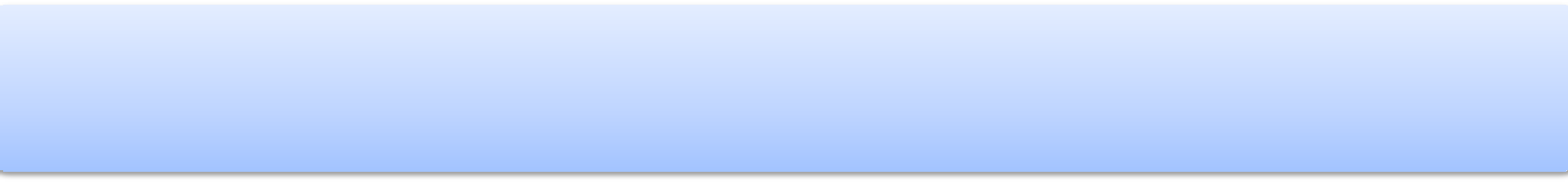 Налоговы й периодНормативный документ      2023 годПриказ управления Алтайского края по развитию предпринимательства и рыночной инфраструктуры от 18.11.2022  №43/Пр/165 «Об утверждении перечня объектов недвижимого имущества, указанных в подпунктах 1 и 2 пункта 1 статьи 378.2 Налогового кодекса Российской Федерации, в отношении которых на налоговый период 2023 года налоговая база определяется как кадастровая стоимость»2022 годПриказ управления Алтайского края по развитию предпринимательства и рыночной инфраструктуры от 25.11.2021 №43/Пр/108 «Об утверждении перечня объектов недвижимого имущества, указанных в подпунктах 1 и 2 пункта 1 статьи 378.2 Налогового кодекса Российской Федерации, в отношении которых на налоговый период 2022 года налоговая база определяется как кадастровая стоимость» (ред. от 14.03.2022)2021 годПриказ управления Алтайского края по развитию предпринимательства и рыночной инфраструктуры от 23.11.2020 №43/Пр/83 «Об утверждении перечня объектов недвижимого имущества, указанных в подпунктах 1 и 2 пункта 1   статьи 378.2 Налогового кодекса Российской Федерации, в отношении которых на налоговый период 2021 года  налоговая база определяется как кадастровая стоимость»2020 годПриказ управления Алтайского края по развитию предпринимательства и рыночной инфраструктуры от 21.11.2019 №43/Пр/110 «Об утверждении перечня объектов недвижимого имущества, в отношении которых налоговая база определяется как кадастровая стоимость, на 2020 год»2019 годПриказ управления Алтайского края по развитию предпринимательства и рыночной инфраструктуры от 23.11.2018 №121 «Об утверждении перечня объектов недвижимого имущества, в отношении которых налоговая база     определяется как кадастровая стоимость, на 2019 год»2018 годПриказ управления Алтайского края по развитию предпринимательства и рыночной инфраструктуры от 28.11.2017  №141 «Об утверждении перечня объектов недвижимого имущества, в отношении которых налоговая база     определяется как кадастровая стоимость, на 2018 год»2017 годПриказ управления Алтайского края по развитию предпринимательства и рыночной инфраструктуры от 25.11.2016  №142 «Об утверждении перечня объектов недвижимого имущества, в отношении которых налоговая база    определяется как кадастровая стоимость, на 2017 год»2016 годПриказ управления Алтайского края по развитию предпринимательства и рыночной инфраструктуры от 24.11.2015  №134 «Об утверждении перечня объектов недвижимого имущества, в отношении которых налоговая база    определяется как кадастровая стоимость, на 2016 год»